Р Е Ш Е Н И Еот 31 марта 2023г.                            рп Усть-Абакан                                 № 15Об утверждении Порядка регистрации Уставов территориального общественного самоуправления на территории муниципального образования Усть-Абаканский поссоветРуководствуясь ст. 27 Федерального закона от 06.10.2003г. № 131-Ф3 «Об общих принципах организации местного самоуправления в Российской Федерации», ст. 26-29 Устава муниципального образования Усть-Абаканский поссовет,Совет депутатов Усть-Абаканского поссоветаР Е Ш И Л:1. Утвердить «Порядок регистрации Уставов территориального общественного самоуправления на территории	муниципального образования Усть-Абаканский поссовет» (согласно приложению).2. Настоящее Решение вступает в силу со дня его официального опубликования.3. Направить настоящее Решение для подписания и опубликования в газете «ПоссФактум» Главе Усть-Абаканского поссовета Н.В. Леонченко.ГлаваУсть-Абаканского поссовета                                                                  Н.В. ЛеонченкоПредседатель Совета депутатовУсть-Абаканского поссовета                                                                  В.В. РябчевскийПриложениек решению Совета депутатовУсть-Абаканского поссоветаот 31 марта 2023г. № 15Порядок регистрации Уставов территориального общественного самоуправления на территории муниципального образованияУсть-Абаканский поссоветНастоящий Порядок регулирует отношения, возникающие в связи с регистрацией Устава территориального общественного самоуправления, внесением в него изменений и дополнений, а также порядок ведения реестра, содержащего сведения и документы о территориальном общественном самоуправлении.1. Общий порядок регистрации УставаУстав территориального общественного самоуправления (далее по тексту - Устав), принятый в установленном порядке, подлежит обязательной регистрации.Устав представляется на регистрацию в течение десяти дней со дня его принятия.Регистрацию осуществляет Администрация Усть-Абаканского поссовета (далее - регистрирующий орган) в порядке, установленном настоящим Порядком.Регистрация осуществляется в течение 15 дней со дня предоставления соответствующих документов в регистрирующий орган.2. Документы, представляемые при регистрации Устава1. Для регистрации Устава в регистрирующий орган представляются следующие документы:1) письменное заявление по установленному образцу (прилагается);2) протокол учредительного собрания (конференции), содержащий решение о создании территориального общественного самоуправления;3) список участников учредительного собрания (конференции) граждан с указанием фамилии, имени, отчества, возраста, места жительства каждого из них, подтвержденных личной подписью участника собрания и заверенный уполномоченным представителем;4) Устав территориального общественного самоуправления прошнурованный, пронумерованный в трех экземплярах. Количество листов подтверждается подписью представителя на обороте последнего листа на месте прошивки;5) Устав территориального общественного самоуправления в электронном виде;6) копия решения Совета депутатов поселения об установлении границ территории, на которой осуществляется территориальное общественное самоуправление;7) опись представляемых документов в двух экземплярах;2. Документы представляются в регистрирующий орган местного самоуправления поселения по вопросам регистрации Устава территориального общественного самоуправления представителем, уполномоченным представлять интересы территориального общественного самоуправления в соответствии с решением протокола учредительного собрания (конференции)самоуправления, либо руководителем (председателем) исполнительного органа создаваемого территориального общественного самоуправления непосредственно.Датой представления документов является день их получения регистрирующим органом.Опись документов, представленных для регистрации Устава, является приложением к заявлению и составляется в двух экземплярах, один из которых остается в регистрирующем органе, а второй экземпляр, заверенный подписью должностного лица регистрирующего органа, выдается уполномоченному представителю с указанием даты получения документов.3. Регистрирующий орган обеспечивает учет и хранение всех документов, представленных для регистрации Устава территориального общественного самоуправления.3. Регистрация Устава территориального общественного самоуправления1. На основании представленных документов регистрирующий орган принимает одно из решений: либо в регистрации Устава, либо отказ в регистрации Устава.2. При решении о регистрации Устава, Глава поселения издает постановление о регистрации Устава территориального общественного самоуправления.3. Постановление Главы поселения о регистрации Устава является основанием для внесения соответствующей записи в реестр территориального общественного самоуправления муниципального образования.4. Территориальное общественное самоуправление считается учрежденным с момента регистрации Устава территориального общественного самоуправления регистрирующим органом. Моментом регистрации признается внесение регистрирующим органом соответствующей записи в реестр территориального общественного самоуправления.5. На основании постановления Главы поселения о регистрации на титульном листе Устава ставится отметка о его регистрации с указанием полного наименования муниципального образования и удостоверяется подписью Главы поселения и печатью регистрирующего органа, на обороте последнего листа на месте прошивки удостоверяется подписью Главы поселения. Один экземпляр Устава возвращается заявителю, второй экземпляр зарегистрированного Устава и документы, послужившие основанием для его регистрации, хранятся в регистрирующем органе.6. Регистрирующий орган не позднее пяти дней с момента регистрации извещает заявителя о факте внесения соответствующей записи в реестр территориального общественного самоуправления и представляет свидетельство, подтверждающее регистрацию территориального общественного самоуправления.4. Отказ в регистрации Устава территориального общественного самоуправления1. Регистрирующий орган принимает решение об отказе в регистрации в случаях:- непредставления в регистрирующий орган документов, определенных настоящим Порядком;- несоответствия Устава территориального общественного самоуправления, иных документов, представленных на регистрацию, требованиям федерального законодательства, муниципальным правовым актам.5. Единый Реестр Уставов территориальных общественных самоуправлений1. Единый Реестр Уставов территориальных общественных самоуправлений муниципального образования Усть-Абаканский поссовет (далее - реестр) содержит следующие сведения и документы:1) Устав территориального общественного самоуправления;2) полное и (в случае, если имеется) сокращенное наименование территориального общественного самоуправления;3) адрес места нахождения исполнительного органа территориального общественного самоуправления;4) при наличии статуса юридического лица у территориального общественного самоуправления - копия свидетельства о государственной регистрации юридического лица;5) фамилия, имя, отчество, паспортные данные, должность лица, имеющего право без доверенности действовать от имени территориального общественного самоуправления.2. Ведение и хранение Единого Реестра Уставов территориальных общественных самоуправлений осуществляется регистрирующим органом.6. Свидетельство о регистрации УставаСвидетельство о регистрации Устава территориального общественного самоуправления должно содержать следующие реквизиты:1) территорию, на которой осуществляется территориальное общественное самоуправление;2) численность населения, проживающего на территории;3) наличие и название органов территориального общественного самоуправления;4) дата представления Устава на регистрацию;5) дата и номер постановления Главы поселения о регистрации Устава;6) дата регистрации;7) регистрационный номер по Реестру Уставов территориальных общественных самоуправлений муниципального образования Усть-Абаканский поссовет;8) печать регистрирующего органа;9) подпись Главы Усть-Абаканского поссовета.7. Регистрация изменений и (или) дополнений в Устав1. Регистрация изменений и (или) дополнений в Устав осуществляется в порядке, предусмотренном настоящим Порядком для регистрации Устава с учетом положений настоящей статьи.2. Для регистрации изменений и (или) дополнений, вносимых в Устав территориального общественного самоуправления, в регистрирующий орган представляются документы:1) заявление, в котором подтверждается, что изменения и дополнения, вносимые в Устав, соответствуют установленным законодательством требованиям и порядку принятия решения о внесении этих изменений и дополнений;2) решение конференции о внесении изменений и (или) дополнений в Устав;3) изменения и дополнения, вносимые в Устав территориального общественного самоуправления;4) новая редакция положений Устава территориального общественного самоуправления с внесенными в них изменениями и (или) дополнениями в трех экземплярах, а также в электронном виде;5) опись представляемых документов в двух экземплярах.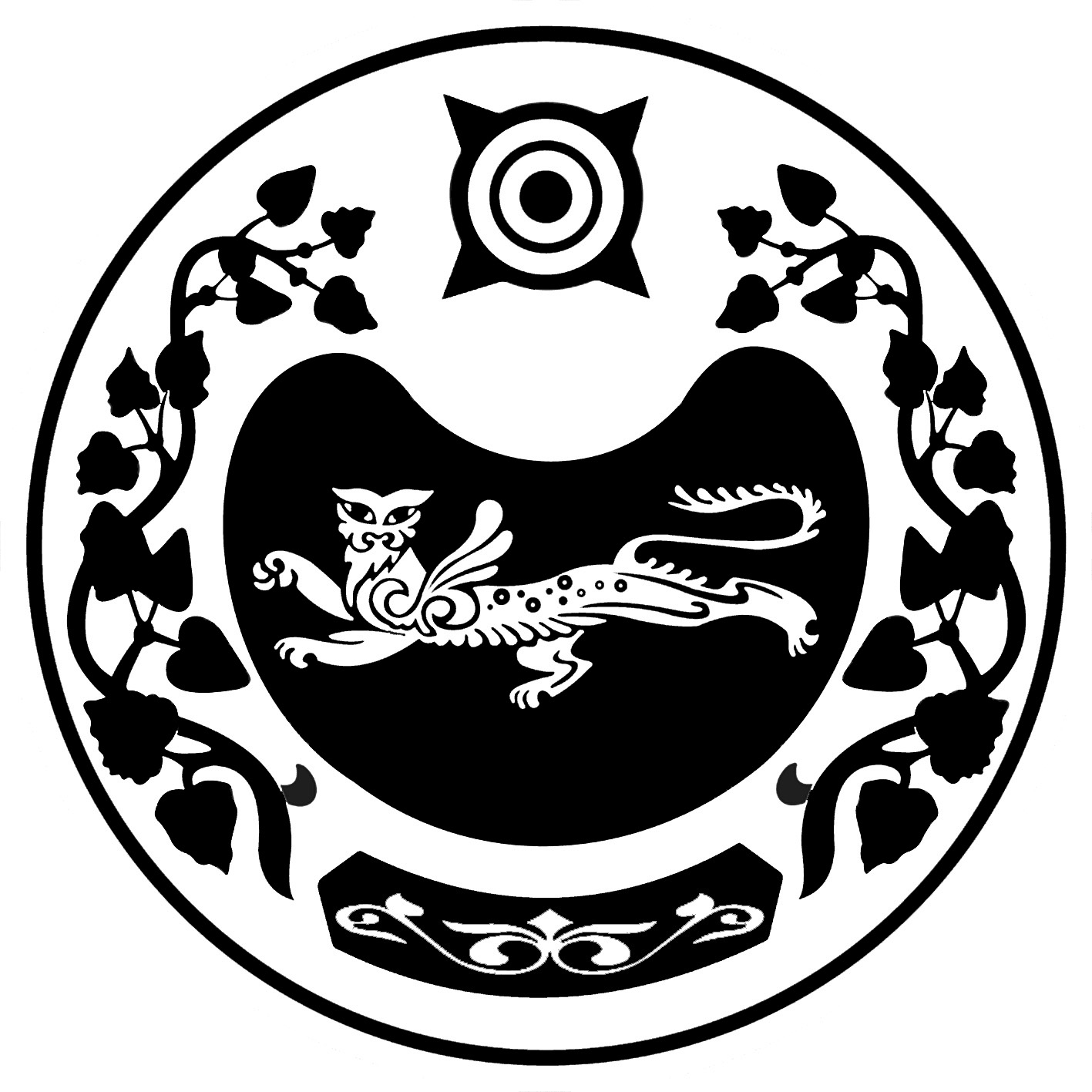 СОВЕТ ДЕПУТАТОВ УСТЬ-АБАКАНСКОГО ПОССОВЕТА